Publicado en España el 22/03/2016 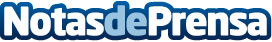 eldiario.es se alía con Doncupones para lanzar una sección de cupones onlineGracias a esta alianza con Doncupones, inauguran una nueva sección servicios para el interés de los internautas. En la página se ofertarán cupones para que los usuarios obtengan descuentos de manera gratuita sobre las marcas más populares del mercado en un gran abanico de productos como gafas de sol, ordenadores y productos electrónicos o zapatillas deportivasDatos de contacto:Lucía PalmaContent ManagerNota de prensa publicada en: https://www.notasdeprensa.es/eldiario-es-se-alia-con-doncupones-para-lanzar_1 Categorias: Nacional Marketing Emprendedores E-Commerce http://www.notasdeprensa.es